2015 Port Townsend Opening Day Parade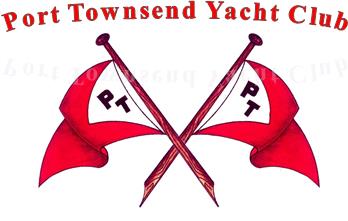 Location:  Port Townsend Bay and Northwest Maritime CenterDate: May 2, 2015Schedule and Activities: (Tentative) 
The Port Townsend Opening Day Parade celebrates getting out on the water regardless of size of craft or method of propulsion. Hosted by the Port Townsend Yacht Club and the Northwest Maritime Center, all boating organizations and boaters are invited to participate. The organizing committee asks that all participants RSVP so that the organizing team can better meet the needs of those participating. Individuals who are not formally connected to a group should contact the organizers directly (see RSVP below).The parade, led by small boats, racing sculls and the Port Townsend High School sailing team, begins at "12ish."  Smaller recreational craft gather west of the Ferry terminal and "organize" by group represented (rowing clubs, kayakers, Traditional Small Craft Assn, Pocket Yachters, and others) and follow the leaders. Larger boats (primarily Port Townsend Yacht Club, Port Townsend Sailing Association, larger Power Squadron boats, and other larger sail and power boats) gather east of the Washington State Ferry terminal and proceed to the NW Maritime Center after the departure of the 12:30 ferry.The Blessing of the Fleet is about 1:45 p.m. at the NW Maritime Center Pier.NOTE: Wind and sea conditions will determine exact times and whether the slower small craft participate, and, if they do, whether they remain part of the parade or move out of the parade line and gather near the NW Maritime Center Pier.Launch ramp and parking: 
Trailer launching at Boat Haven Marina (use fee $10/day – annual pass $45)
Hand launching at the Northwest Maritime Center or at Point Hudson.In addition to boat-trailer parking at Boat Haven, parking near the NW Maritime Center is available in the lot beyond SEA Marine at the end of Jackson Street. Tides:
	09.57 PTD 	0.8 feet		Low
	17.20 PDT	7.3 feet		High
	22.02 PDT	4.6 feet		Low	Food and Shelter: Port Townsend awaits. Things to see and do: Local organizations with maritime interests are encouraged to set up booths on the NW Maritime Center Commons.  Although the parade can be viewed from any waterfront location along Water Street, the reviewing stand will be on the NW Maritime Center Pier.  An announcer will describe the boats and organizations as they pass, and the blessing of the fleet will take place from the pier.Hosts: Port Townsend Yacht Club; Northwest Maritime CenterRSVP: Duane Madinger, PTYC Fleet Captain: fleet@ptyc.net 	Chelcie Liu, small boat contact person: chelcie321@gmail.comBoat RSVP for Opening Day Parade(To be used by the Parade announcer)Boat Name:Boat Length:Type of boat:Owners: Affiliation to PTYC or other groups in the parade?Any interesting history or story about the boat or owners? Special guests on the boat today?Insert or send Photo if desired to help with identifying boat not familiar to the announcer:Send to: Duane Madinger, PTYC Fleet Captain: fleet@ptyc.net 	Chelcie Liu, small boat contact person: chelcie321@gmail.com